OŠ J. J. STROSSMAYERA 								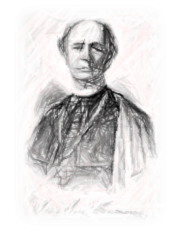 Kardinala A. Stepinca bb31511 Đurđenovac telefon: 031/601-101; fax: 031/ 601-530e-mail: ured@os-jjstrossmayera-djurdjenovac.skole.hrJELOVNIKOD 12. LISTOPADA DO 16. LISTOPADA 2020.									ravnateljica:				                                         		   Martina Pavlić, prof.12. LISTOPADA (PONEDJELJAK)PECIVO SRCE S VIŠNJOM, SOK13. LISTOPADA (UTORAK)KROFNA S MARMELADOM, VOĆNI JOGURT14. LISTOPADA (SRIJEDA)BUREK SA SIROM, JOGURT15. LISTOPADA (ČETVRTAK)PIZZA, SOK16. LISTOPADA (PETAK)ČOKOLADNI MUFFIN I VOĆE